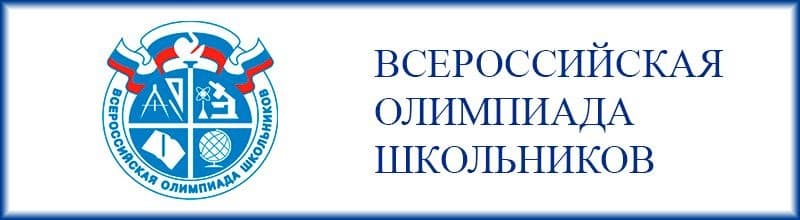 Требования к проведению школьного этапа всероссийской олимпиады школьников 2021/22 учебного года на технологической платформе                                     «Сириус.Курсы»Физика 7-11 классы                     30 сентября           8.00 - 20.00 местное времяХимия 7-11 классы                      14 октября             8.00 - 20.00 местное времяБиология 5-11 классы                 7 октября               8.00 - 20.00 местное время Математика 4-11 классы            21 октября            8.00 - 20.00 местное время  Информатика 5-11классы           28 октября           8.00 - 20.00 местное времяАстрономия 5-11классы              11 октября            8.00 - 20.00 местное время 1    Школьный этап всероссийской олимпиады школьников на технологической платформе «Сириус.Курсы» с использованием дистанционных информационно-коммуникационных технологий Участники выполняют олимпиадные задания в тестирующей системе uts.sirius.online.2 Для выполнения олимпиады участнику необходимо устройство с устойчивым доступом к сети «Интернет» (школьный или личный компьютер, ноутбук, планшет, мобильный телефон).3 Вход участника в тестирующую систему осуществляется по индивидуальному  коду. Этот индивидуальный код предоставляет участнику также доступ к его результатам после завершения олимпиады. Инструкция о порядке доступа в тестирующую систему публикуется на официальном сайте олимпиады siriusolymp.ru.4 Участники школьного этапа олимпиады вправе выполнять олимпиадные задания, разработанные для более старших классов по отношению к тем, в которых они проходят обучение. Для этого участнику необходимо получить код того класса, задания которого он выполняет.5 Время, отведенное на выполнение заданий для каждого общеобразовательного предмета и класса, указывается непосредственно в тексте заданий, 6 Участники выполняют олимпиадные задания индивидуально и самостоятельно. Запрещается коллективное выполнение олимпиадных заданий, использование посторонней помощи, в том числе родителей, учителей, обращение к сети «Интернет» (кроме сайта тестирующей системы).7 В течение 2 календарных дней после завершения олимпиады на сайте олимпиады siriusolymp.ru публикуются текстовые разборы, а также видеоразборы или проводятся онлайн-трансляции разборов заданий.8 Задания олимпиады проверяются автоматически посредством тестирующей системы. Оценивание происходит в соответствии с критериями оценивания, разработанными составителями заданий.9 Участники олимпиады получают доступ к предварительным результатам по коду участника через 7 календарных дней с даты проведения олимпиады в соответствии с инструкцией на официальном сайте олимпиады. Окончательные результаты через 14 дней10 Вопросы участников олимпиады, связанные с оценкой олимпиадной работы или подсчетом баллов, принимаются региональным координатором в течение 3 календарных дней после публикации предварительных результатов олимпиады по соответствующему общеобразовательному предмету и классу. 